BİRİNCİ BÖLÜMAmaç, Kapsam ve DayanakAmaçMadde 1- Bu Çalışma İlkelerinin amacı, Tekirdağ Namık Kemal Üniversitesi Ziraat Fakültesi Danışma Kurulu ile Fakülte bünyesinde bulunan Bölümlerin Bölüm Danışma Kurullarının görev ve çalışmalarını düzenlemektir.KapsamMadde 2- Bu Çalışma İlkeleri, Tekirdağ Namık Kemal Üniversitesi Ziraat Fakültesi Danışma Kurulu ile Fakülte bünyesinde bulunan Bölümlerin Bölüm Danışma Kurullarının görev ve çalışmalarına ait hususları kapsar.DayanakMadde 3- Bu Çalışma İlkeleri, 08.10.2016 tarihli 29851 sayılı Yükseköğretim Kurumlarında Danışma Kurulu Oluşturulmasına İlişkin Yönetmelik ve 25.08.2017 tarih ve 7/20 sayılı Senato kararı olan Tekirdağ Namık Kemal Üniversitesi Danışma Kurulu Çalışma İlkeleri hükümlerine dayanarak hazırlanmıştır.TanımlarMadde 4- Bu Çalışma İlkelerinde yer alan;Dekan: Tekirdağ Namık Kemal Üniversitesi Ziraat Fakültesi Dekanını,Fakülte: Tekirdağ Namık Kemal Üniversitesi Ziraat Fakültesini,Bölümler: Tekirdağ Namık Kemal Üniversitesi Ziraat Fakültesi Bölümlerini,Başkan: Tekirdağ Namık Kemal Üniversitesi Ziraat Fakültesi Danışma Kurulu Başkanını,Fakülte Danışma Kurulu: Tekirdağ Namık Kemal Üniversitesi Ziraat Fakültesi Danışma Kurulu,Bölüm Danışma Kurulu: Tekirdağ Namık Kemal Üniversitesi Ziraat Fakültesi Bölüm Danışma Kurulunu ifade eder.İKİNCİ BÖLÜMDanışma Kurullarının Kurulması, Görev ve Sorumlulukları ile Çalışma İlkeleriMadde 5- (1) Tekirdağ Namık Kemal Üniversitesi Ziraat Fakültesi bünyesinde oluşturulabilecek Danışma Kurulları şunlardır;Fakülte Danışma KuruluBölüm Danışma Kurulu(2) Her Danışma Kurulu, ilgili akademik birimin adı ile anılır.Fakülte Danışma Kurulunun OluşumuMadde 6- (1) Fakülte Danışma Kurulu, ulusal ve uluslararası düzeyde tarım ve gıda alanında ticari ve ar-ge faaliyetleri bulunan ilgili özel sektör temsilcilerinden, kurum ve kuruluş temsilcilerinden, meslek kuruluşlarının temsilcilerinden, sivil toplum kuruluşları temsilcilerinden, Fakülte mezunlarından olmak üzere en çok 10 dış paydaş ve Üniversitemizin diğer birimlerinden en az 3 iç paydaştan oluşur. Fakülte öğrenci temsilcisi bu sayıya dahil değildir. Fakülte Danışma Kurulu üyeleri Fakülte Yönetim Kurulu tarafından seçilir.(2) Fakülte Danışma Kuruluna Dekan başkanlık eder.(3) Üyelerin görev süresi 3 yıldır. Görev süresi sona eren üye, tekrar görevlendirilebilir.(4) Üç kez toplantıya gelmeyen üyenin üyeliği düşer.(5) Kurul üyeliği fahridir.(6) Fakülte Danışma Kurulu gerekli gördüğü hallerde toplantıya üye olmayan ve bu Çalışma İlkeleri kriterlerine uygun olan isimleri davet edebilir ve alt çalışma grupları oluşturabilir. Çalışma gruplarının işlevini, görevlerini ve görev süresini Fakülte Danışma Kurulu belirler.Fakülte Danışma Kurulunun Görevleri ve SorumluluklarıMadde 7- Fakülte Danışma Kurulunun görevleri şunlardır;Lisans programlarının ders planlarının, içeriklerinin ve eğitim politikasının oluşturulmasında, eğitimde kalitenin arttırılmasında, geliştirilmesinde katkıda bulunmak,Araştırma-geliştirme çalışmışlarında hizmet alanının genişletilmesi ve sektör içerisinde etkinliğinin arttırılmasına katkıda bulunacak stratejiler üreterek, mevcut strateji ve politikaların geliştirilmesine yönelik önerilerde bulunmak,Fakülte öğretim üyelerinin sanayi kuruluşları ve ar-ge projeleri geliştirme çalışmalarında katkıda bulunmak,Fakülte öğrencilerinin staj, teknik gezi, bilimsel faaliyetler ve mezuniyet sonrası istihdam çalışmalarında katkı ve önerilerde bulunmak,Kamu ve özel sektörde istihdam ihtiyacının karşılanmasına ilişkin olarak mezunlardan beklenen bilgi ve beceriler hakkında önerilerde bulunmak,Fakültenin ulusal ve uluslararası kurum ve kuruluşlar ile işbirliği çalışmalarında danışmanlık yapmak,Fakültenin ve ilgili sektörlerin genel durumu ve sorunlarını gözden geçirerek kısa ve uzun vadeli çözümler üretmesine katkıda bulunmaktır.Fakülte Danışma Kurulunun Çalışma İlkeleriMadde 8- (1) Kurul, Başkanın daveti üzerine yılda en az iki defa toplanır. Kurulun gündemi Kurul Başkanı tarafından hazırlanır. Başkan, ihtiyaç duyulduğunda Kurulu olağandışı toplantıya çağırabilir.(2) Kurul, üye tam sayısının salt çoğunluğu ile toplanır. Kararlar açık oy ile alınır. Oyların eşit olması halinde Kurul Başkanının bulunduğu taraf çoğunlukta sayılır.(3) Kurulun kararları tavsiye niteliğindedir. Kurul kararları “Fakülte Danışma Kurulu Değerlendirme Raporu” halinde hazırlanarak, Fakülte Yönetim Kurulu ile Fakülte Kurulunun bilgisine sunulur. (4) Kurulun sekretarya işlemleri Fakülte Sekreteri yürütür.Bölüm Danışma Kurulunun OluşumuMadde 9- (1) Bölüm Danışma Kurulu, ulusal ve uluslararası düzeyde ticari ve ar-ge faaliyetleri bulunan ilgili özel sektör temsilcilerinden, kurum ve kuruluş temsilcilerinden, meslek kuruluşlarının temsilcilerinden, sivil toplum kuruluşları temsilcilerinden, Bölüm mezunlarından olmak üzere en az 7 ve en çok 10 mezunlarından ve Üniversitemizin veya Fakültemizin diğer birimlerinden en az 3 iç paydaştan oluşur. Bölüm öğrenci temsilcisi bu sayıya dahil değildir. Bölüm Danışma Kurulunun üyeleri Bölüm Akademik Kurulu tarafından ilgili kriterlere uygun olarak önerilen isimler arasından Fakülte Yönetim Kurulu tarafından atanır. (2) Bölüm Danışma Kuruluna Bölüm Başkanı başkanlık eder. (3) Üyelerin görev süresi 3 yıldır. Görev süresi sona eren üye, tekrar görevlendirilebilir.(4) Üç kez toplantıya gelmeyen üyenin üyeliği düşer.(5) Kurul üyeliği fahridir.(6) Bölüm Danışma Kurulu gerekli gördüğü hallerde toplantıya üye olmayan ve bu Çalışma İlkeleri kriterlerine uygun olan isimleri davet edebilir ve alt çalışma grupları oluşturabilir. Bölüm Danışma Kurulunun Görevleri ve SorumluluklarıMadde 10- Bölüm Danışma Kurulunun görevleri şunlardır;Bölüm bünyesinde yürütülen lisans programlarının ders planlarının, içeriklerinin ve eğitim politikasının oluşturulmasında, eğitimde kalitenin arttırılmasında, geliştirilmesinde katkıda bulunmak,Bölümün araştırma-geliştirme çalışmışlarında hizmet alanının genişletilmesi ve sektör içerisinde etkinliğinin arttırılmasına katkıda bulunacak stratejiler üreterek, mevcut strateji ve politikaların geliştirilmesine yönelik önerilerde bulunmak,Bölüm öğretim üyelerinin sanayi kuruluşları ve ar-ge projeleri geliştirme çalışmalarında katkıda bulunmak,Bölüm öğrencilerinin staj, teknik gezi, bilimsel faaliyetler ve mezuniyet sonrası istihdam çalışmalarında katkı ve önerilerde bulunmak,Kamu ve özel sektörde Bölüm mezunlarının istihdam ihtiyacının karşılanmasına ilişkin olarak mezunlardan beklenen bilgi ve beceriler hakkında önerilerde bulunmak,Bölümün ulusal ve uluslararası kurum ve kuruluşlar ile iş birliği çalışmalarında danışmanlık yapmak,Bölümün ve ilgili sektörlerin genel durumu ve sorunlarını gözden geçirerek kısa ve uzun vadeli çözümler üretmesine katkıda bulunmaktır.Bölüm Danışma Kurulunun Çalışma İlkeleriMadde 11- (1) Kurul, Bölüm Başkanının daveti üzerine yılda en az iki defa toplanır. Kurulun gündemi Bölüm Başkanı tarafından hazırlanır. İhtiyaç duyulduğunda Kurul olağandışı toplanabilir.(2) Kurulu, üye tam sayısının salt çoğunluğu ile toplanır. Kararlar açık oy ile alınır. Oyların eşit olması halinde Kurul Başkanının bulunduğu taraf çoğunlukta sayılır.(3) Kurulun kararları tavsiye niteliğindedir. Kurul kararları “Bölüm Danışma Kurulu Değerlendirme Raporu” halinde hazırlanarak önce Bölüm Akademik Kuruluna, ardından Fakülte Dekanlığına sunulur.(4) Kurulun sekretarya işlemlerini ilgili Bölüm Başkan Yardımcısı yürütür.ÜÇÜNCÜ BÖLÜMÇeşitli ve Diğer HükümlerGeçici Madde 1- Bu Çalışma İlkeleri Fakülte Kurulunda kabul edildiği tarihten itibaren en geç iki ay içerisinde Fakülte Danışma Kurulu üyeleri ve Bölüm Danışma Kurulu üyeleri seçilir. Kurul üyelerinin seçimini takiben en geç bir ay içerisinde ilk Kurul toplantısı yapılır.Diğer HükümlerMadde 12- Bu Çalışma İlkelerinde yer almayan hususlar, Fakülte Kurulu tarafından karara bağlanır.YürürlükMadde 13- Bu Çalışma İlkeleri Fakülte Kurulunda kabul edildiği tarihte yürürlüğe girer.YürütmeMadde 14- Bu Çalışma İlkeleri hükümleri Tekirdağ Namık Kemal Üniversitesi Ziraat Fakültesi Dekanı yürütür.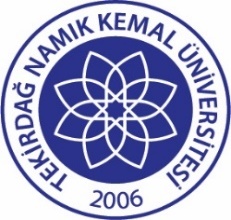 TNKÜZİRAAT FAKÜLTESİ DANIŞMA KURULU ÇALIŞMA İLKELERİ                   Doküman No:EYS-PR-068TNKÜZİRAAT FAKÜLTESİ DANIŞMA KURULU ÇALIŞMA İLKELERİ                   Hazırlama Tarihi:27.09.2022TNKÜZİRAAT FAKÜLTESİ DANIŞMA KURULU ÇALIŞMA İLKELERİ                   Revizyon Tarihi:23.06.2023TNKÜZİRAAT FAKÜLTESİ DANIŞMA KURULU ÇALIŞMA İLKELERİ                   Revizyon No:1TNKÜZİRAAT FAKÜLTESİ DANIŞMA KURULU ÇALIŞMA İLKELERİ                   Toplam Sayfa Sayısı:3